REPUBLIKA HRVATSKAVUKOVARSKO-SRIJEMSKA ŽUPANIJA OPĆINA TOVARNIK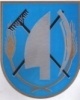  OPĆINSKO VIJEĆEKLASA:  021-05/20-03/40URBROJ: 2188/12-04-20-7Tovarnik, 23.12.2020. Na temelju  čl. 31. Statuta Općine Tovarnik ( Službeni vjesnik Vukovarsko-srijemske županije br.4/13,14/13, 1/18, 6/18, 3/20, pročišćeni tekst 9/20), čl. 31. st. 3. Zakona o postupanju s nezakonito izgrađenim zgradama  ( NN broj: 86/12, 143/13, 65/17 i 14/19 ), Općinsko vijeće Općine Tovarnik na svojoj 31. sjednici održanoj 21. prosinca 2020., donosiODLUKU O USVAJANJU PROGRAMA  UTROŠKA SREDSTAVA OSTVARENIH OD NAKNADE ZA ZADRŽAVANJE NEZAKONITO IZGRAĐENIH ZGRADA U PROSTORU ZA 2021. GODINUČlanak 1.U 2021. godini u Proračunu Općine Tovarnik s osnove naknade za zadržavanje  nezakonito izgrađenih zgrada u prostoru  ne planira se prihod. Članak 2.Ovaj Program čiji je sastavni dio tablica 1., stupa na snagu  01.01.2021. godine, a biti će objavljen u „Službenom  vjesniku“ Vukovarsko-srijemske županije.PREDSJEDNIK OPĆINSKOG VIJEĆA
Dubravko Blašković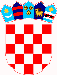 